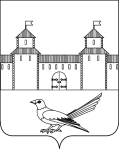 от 01.07.2016 № 1052-пОб утверждении Положения об организации библиотечного обслуживания населения, комплектования и обеспечения сохранности библиотечных фондов библиотек муниципального образования Сорочинский городской округ Оренбургской областиВ соответствии  с Конституцией Российской Федерации, Гражданским кодексом Российской Федерации, Федеральным законом от 06.10.2003 № 131-ФЗ «Об общих принципах организации местного самоуправления в Российской Федерации»,  Федеральным Законом от 29.12.1994 № 78-Ф3 «О библиотечном деле», Законом РФ от 9 октября 1992 года № 3612-1 «Основы законодательства Российской Федерации о культуре», Законом Оренбургской области от 3 марта 2006 года N 3129/545-III-ОЗ «О библиотечном деле в Оренбургской области», руководствуясь статьями 32, 35 и 40 Устава муниципального образования Сорочинский городской округ Оренбургской области, администрация Сорочинского городского округа Оренбургской области постановляет:Утвердить Положение об организации библиотечного обслуживания населения, комплектования и обеспечения сохранности библиотечных фондов библиотек муниципального образования Сорочинский городской округ Оренбургской области, согласно приложению.Контроль за исполнением настоящего постановления возложить на начальника Отдела по культуре и искусству администрации Сорочинского городского округа Оренбургской области Вагину Н.В.Настоящее постановление вступает в силу после его официального опубликования и подлежит размещению на официальном Портале муниципального образования Сорочинский городской округ Оренбургской области. И.о. главы муниципального образованияСорочинский городской округ  - первый заместитель    главы администрации городского округа 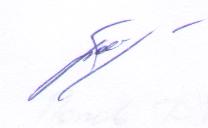 по оперативному управлению муниципальным хозяйством                                                            А.А. Богданов Разослано: в дело, прокуратуре, управлению финансов администрации, отдел по культуре и искусству, Кузнецову В.Г.Приложениек постановлению администрации  Сорочинского городского округа Оренбургской области от 01.07.2016 года № 1052-пПоложениеоб организации библиотечного обслуживания населения, комплектования и обеспечения сохранности библиотечных фондов библиотек муниципального образования Сорочинский городской округ Оренбургской областиНастоящее Положение об организации библиотечного обслуживания населения, комплектования и обеспечения сохранности библиотечных фондов библиотек муниципального образования Сорочинский городской округ Оренбургской области (далее - Положение) разработано в соответствии с Конституцией Российской Федерации, Гражданским кодексом Российской Федерации, Бюджетным кодексом Российской Федерации, Налоговым кодексом Российской Федерации, Федеральным законом от 06.10.2003 № 131-ФЗ «Об общих принципах организации местного самоуправления в Российской Федерации»,  Федеральным Законом от 29.12.1994 № 78-Ф3 «О библиотечном деле», Законом РФ от 9 октября 1992 г. № 3612-1 «Основы законодательства Российской Федерации о культуре», Законом Оренбургской области от 3 марта 2006 г. N 3129/545-III-ОЗ «О библиотечном деле в Оренбургской области», Уставом муниципального образования Сорочинский городской округ Оренбургской области.1. Общие положения1.1. Настоящее Положение устанавливает порядок организации библиотечного обслуживания населения, комплектования библиотечных фондов  соответствующих отраслевым нормативам и отвечающих запросам пользователей, сохранности библиотечных фондов библиотек муниципального образования Сорочинский городской округ Оренбургской области.1.2.	Настоящее Положение направлено на реализацию полномочий органов местного самоуправления по организации библиотечного обслуживания населения, комплектования и обеспечения сохранности библиотечных фондов библиотек муниципального образования Сорочинский городской округ Оренбургской области, а также устанавливает права и обязанности граждан, регулирует общие вопросы организации и деятельности библиотек, правовые отношения и экономические основы библиотечного дела.1.3. Действие настоящего Положения распространяется на муниципальное бюджетное учреждение культуры «Библиотечная система Сорочинского городского округа Оренбургской области» (далее – библиотека). 1.4. В своей деятельности библиотека  руководствуется Конституцией Российской Федерации, Гражданским кодексом Российской Федерации, Бюджетным кодексом Российской Федерации, Налоговым кодексом Российской Федерации, Трудовым кодексом Российской Федерации, Федеральными законами, Указами Президента Российской Федерации, Уставом муниципального образования Сорочинский городской округ Оренбургской области, нормативными правовыми актами муниципального образования Оренбургской области и муниципального образования Сорочинский городской округ Оренбургской области, а также локальными актами библиотеки.1.5.	Организация библиотечного обслуживания основывается на следующих принципах:1.5.1. Библиотечное дело на территории муниципального образования Сорочинский городской округ Оренбургской области признается социально значимым видом деятельности.1.5.2. Библиотека является обязательной частью инфраструктуры Сорочинского городского округа Оренбургской области, которая осуществляет:1.5.2.1. Создание условий для всеобщей доступности информации и культурных ценностей, собираемых и предоставляемых в пользование библиотеками. 1.5.2.2. Максимальное и качественное удовлетворение информационных, культурных и образовательных потребностей пользователей библиотек.1.5.2.3.	Обеспечение нравственного просвещения населения, формирование культуры читателей, приобщение к художественным традициям национальной культуры.1.5.2.4.	Рациональное использование библиотечных фондов.1.6. Функции по обеспечению расходных обязательств в части организации библиотечного обслуживания населения, комплектования и обеспечения сохранности библиотечных фондов библиотек муниципального образования Сорочинский городской округ Оренбургской области  возлагаются на библиотеку. 1.7. В настоящем Положении используются следующие основные термины и понятия: Библиотека - информационная, культурная, просветительская организация или структурное подразделение организации, располагающие организованным фондом документов и предоставляющие их во временное пользование физическим и юридическим лицам. Библиотечное дело - отрасль информационной, культурно-просветительской и образовательной деятельности, в задачи которой входят создание и развитие сети библиотек, формирование и обработка их фондов, организация библиотечного, информационного и справочно-библиографического обслуживания пользователей библиотек, подготовка кадров работников библиотек, научное и методическое обеспечение развития библиотек. Муниципальное бюджетное учреждение культуры «Библиотечная  система Сорочинского городского округа Оренбургской области» - сеть общедоступных библиотек, учрежденная органами местного самоуправления, являющаяся юридическим лицом и финансируемая из средств местного бюджета. Документ – материальный объект с зафиксированной на нем информацией в виде текста, звуко- или видеозаписи или изображения, предназначенный для передачи во времени и пространстве в целях хранения и общественного использования.Пользователь библиотеки – физическое или юридическое лицо, пользующийся услугами библиотеки.Правила пользования библиотекой – права и обязанности пользователей и сотрудников библиотеки, порядок доступа к ее библиотечным фондам, перечень оказываемых услуг и условия их предоставления, а также порядок взаимоотношения библиотеки и пользователей. Правила пользования библиотекой утверждаются библиотекой в соответствии с действующим законодательством Российской Федерации.Библиотечный фонд - совокупность документов различного назначения и статуса, организационно и функционально связанных между собой, подлежащих учету, комплектованию, хранению и использованию в целях библиотечного обслуживания населения. Комплектование фондов – процесс отбора и приобретение документов, отвечающих по содержанию научной и художественной ценности задачам библиотеки и информационным потребностям читателей. Муниципальная библиотека – библиотека, расположенная в пределах административной границы муниципального образования и учрежденная органом местного самоуправления для библиотечного обслуживания населения.Библиотечное обслуживание – деятельность библиотеки по предоставлению пользователям библиотечного фонда, выполнению работ и оказанию услуг в сфере библиотечного дела. Краеведческие документы – документы, посвященные Сорочинскому городскому округу, Оренбургской области или содержащие значимые сведения о них, независимо от тиража, языка, места издания или изготовления.2. Цели и задачи организации библиотечного обслуживания населения, комплектования и обеспечения сохранности библиотечных фондов библиотек муниципального образования Сорочинский городской округ Оренбургской области2.1. Целями и задачами организации библиотечного обслуживания населения, комплектования и обеспечения сохранности библиотечных фондов библиотек муниципального образования Сорочинский городской округ Оренбургской области являются:2.1.1. обеспечение библиотечного обслуживания населения Сорочинского городского округа Оренбургской области с учетом потребностей и интересов различных социально-возрастных групп;2.1.2.  обеспечение доступности библиотечных услуг и библиотечных фондов для жителей округа;2.1.3.  комплектование библиотечного фонда с учетом образовательных потребностей и культурных запросов населения, обеспечение его сохранности; 2.1.4. расширение контингента пользователей библиотек, совершенствование методов работы с различными категориями читателей;2.1.5. содействие образованию и воспитанию населения, повышение его культурного уровня;2.1.6. модернизация информационно-библиотечных услуг, приведение ресурсов и услуг в соответствии с потребностями населения.  3. Порядок организации библиотечного обслуживания населения, комплектования и обеспечения сохранности библиотечных фондов библиотек муниципального образования Сорочинский городской округ Оренбургской области3.1. Библиотечное обслуживание населения, комплектование и обеспечение сохранности библиотечных фондов библиотек муниципального образования Сорочинский городской округ Оренбургской области обеспечивается  библиотекой. Каждый житель Сорочинского городского округа Оренбургской области независимо от пола, возраста, национальности, образования, отношения к религии, политических убеждений и социального положения имеет право на библиотечное обслуживание  на территории муниципального образования Сорочинский городской округ Оренбургской области.3.2. Библиотека:формирует, учитывает, обеспечивает безопасность и сохранность библиотечных фондов; предоставляет пользователям информацию о составе библиотечных фондов через систему каталогов и другие формы библиотечного информирования; оказывает консультационную помощь в поиске и выборе источников информации; выдает во временное пользование документы из библиотечного фонда;сотрудничает с другими библиотеками; участвует в реализации государственных и муниципальных программ развития библиотечного дела; проводит компьютеризацию и информатизацию библиотечных процессов;предоставляет пользователям доступ в глобальные информационные сети;обслуживает читателей в режиме локального и удаленного доступа;проводит мониторинг потребностей пользователей;внедряет современные формы обслуживания читателей; проводит культурно-просветительские и образовательные мероприятия; осуществляет выставочную и издательскую деятельность;организует литературные вечера, встречи, конференции, лекции, конкурсные и иные культурные акции, организует читательские любительские клубы и объединения по интересам; осуществляет предоставление гражданам дополнительных библиотечных и сервисных услуг;осуществляет методическую деятельность;осуществляет иную, не запрещенную законодательством Российской Федерации, деятельность. 3.3. В обслуживании граждан библиотека использует традиционные и новейшие информационные технологии, фонды документов и современные носители информации, содействует формированию информационного общества, развитию информационной культуры, учитывает специфику информационных потребностей молодежи, прививает потребность к чтению у подрастающего поколения. Библиотека может организовывать библиотечное обслуживание отдельных категорий пользователей, которые не могут посещать библиотеку в силу преклонного возраста или ограниченных возможностей здоровья.3.4. Порядок доступа к фондам библиотеки, перечень основных услуг и условия их предоставления устанавливаются в соответствии с действующим законодательством, уставом библиотеки, положением о филиале, библиотеке. 3.5. Любое физическое или юридическое лицо имеет право стать пользователем библиотеки в порядке, предусмотренном уставом библиотеки,  Правилами пользования  библиотекой,   локальными нормативными актами, принятыми в соответствии с действующим законодательством Российской Федерации. Права пользователей библиотеки:-бесплатно получать в библиотеке информацию о наличии в библиотечных фондах конкретного документа, о видах выполняемых библиотекой работ и услуг;-бесплатно получать полную информацию о составе библиотечных фондов через систему каталогов и другие формы библиотечного информирования;-бесплатно получать консультационную помощь в поиске и выборе источников информации, консультации по использованию электронных информационных ресурсов, по овладению навыками информационной культуры;-бесплатно получать во временное пользование любой документ, имеющийся в фонде муниципальной библиотеки, в соответствии с Правилами пользования библиотекой;-пользоваться другими видами услуг, в том числе и платными, перечень которых определяется Положением о  платных услугах;-участвовать в мероприятиях, проводимых библиотекой;-совместно с библиотекой создавать клубы, кружки по интересам, общества любителей книги и чтения.Обязанности пользователей библиотеки: Пользователи библиотеки обязаны соблюдать установленные для них Правила пользования библиотекой. Пользователи библиотек, нарушившие Правила пользования библиотекой и причинившие библиотеке ущерб, компенсируют его в формах и размере, установленном Правилами пользования библиотекой, а также несут ответственность в случаях, предусмотренных действующим законодательством Российской Федерации и Оренбургской  области. Ответственность за вред, причиненный библиотекам пользователями, не достигшими 14 лет, несут их родители (усыновители) или опекуны. Ответственность за ущерб, причиненный библиотекам несовершеннолетними пользователями в возрасте от 14 до 18 лет, несут сами пользователи или их родители (усыновители) или попечители в случаях, предусмотренных законодательством. Пользователь библиотеки может обжаловать действия должностного лица библиотеки в установленном действующим законодательством порядке.3.6. Библиотека самостоятельно определяет источники комплектования своих фондов.3.7.	При комплектовании библиотечных фондов библиотекой  учитываются следующие особенности: соответствующие отраслевые нормативы и запросы пользователей. Документный фонд обязан отвечать принципу толерантности, сложившемуся в обществе, многообразию мнений, точек зрения, не содержать документы, пропагандирующие вражду, насилие, жестокость, порнографию.3.8. Библиотека комплектуется универсальными собраниями документов по всем отраслям знаний и на всех видах носителей информации в соответствии с действующими нормативами на комплектование.3.9. Комплектование библиотечных фондов осуществляется в соответствии с федеральным законодательством и законодательством Оренбургской области, в том числе путем:3.9.1. 	покупки документов за наличный и безналичный расчет, в форме книгообмена;3.9.2.	безвозмездной передачи и дарения;3.9.3.	подписки на периодические и продолжающиеся издания;3.10.	Меры по обеспечению сохранности библиотечных фондов:3.10.1. библиотечные фонды, комплектуемые на основе системы обязательного экземпляра документов, а также содержащие особо ценные и редкие документы, являются культурным достоянием народов Российской Федерации и могут объявляться памятниками истории и культуры в соответствии с законодательством Российской Федерации;3.10.2. библиотечные фонды, отнесенные к памятникам истории и культуры, находятся на особом режиме охраны, хранения и пользования в соответствии с законодательством Российской Федерации; 3.11.3.  рукописные материалы, входящие в фонды библиотек, являются составной частью архивного фонда муниципального образования Сорочинский городской округ Оренбургской области;3.11.4. в целях обеспечения сохранности и предоставления пользователям доступа к документам из библиотечных фондов библиотека может осуществлять изготовление в электронной форме экземпляров: ветхих, изношенных, испорченных, дефектных документов;  единичных и (или) редких документов, рукописей, выдача которых пользователям может привести к их утрате, порче или уничтожению; документов, которые записаны на машиночитаемых носителях и для пользования которыми отсутствуют необходимые технические средства; документов, которые имеют научное и образовательное значение. Изготовление и предоставление пользователям экземпляров документов в электронной форме, в которых выражены охраняемые результаты интеллектуальной деятельности, осуществляются в порядке и на условиях, предусмотренных Гражданским кодексом Российской Федерации.3.12. Библиотечный фонд содержит краеведческие местные периодические издания, материалы, книги и другие документы, имеющие отношение к муниципальному образованию Сорочинский городской округ Оренбургской области и Оренбургской области в целом.3.13. Краеведческая деятельность библиотеки направлена на выявление, сбор и распространение знаний об Оренбургской области и муниципальном образовании Сорочинский городской округ Оренбургской области, зафиксированных в разных видах документов.3.14. Основными направлениями краеведческой деятельности библиотеки является:- формирование наиболее полных коллекций краеведческих документов и местной печати;- информирование о краеведческих документах и предоставление их в пользование;- составление и издание библиографических пособий и информационных материалов по краеведению.Библиотека составляет и издает библиографические пособия, справочники, проспекты, буклеты; наиболее полно отражает местную тематику в справочно-библиографическом аппарате, ведет базы данных краеведческого содержания; тщательно собирает и сохраняет литературу по вопросам местного историко-культурного наследия, традиций, знаменательных и памятных дат и событий в жизни местного сообщества.4. Полномочия органов местного самоуправления Сорочинского городского округа Оренбургской области в области организации библиотечного обслуживания населения, комплектования и обеспечения сохранности библиотечных фондов библиотек муниципального образования Сорочинский городской округ Оренбургской области4.1. Администрация Сорочинского городского округа Оренбургской области для организации библиотечного обслуживания населения, комплектования и обеспечения сохранности библиотечных фондов библиотек муниципального образования Сорочинский городской округ Оренбургской области:- создает муниципальные учреждения культуры;- принимает муниципальные правовые акты по вопросам культуры и искусства, относящимся к ее компетенции;- утверждает муниципальные Программы сохранения и развития культуры Сорочинского городского округа в целом и библиотечного дела в частности;- осуществляет финансирование муниципальных учреждений культуры в пределах средств, предусмотренных на указанные цели в бюджете Сорочинского городского округа;- определяет порядок и условия формирования муниципального задания для муниципальных учреждений культуры;- утверждает показатели и критерии оценки результатов деятельности учреждений культуры;- утверждает порядок проведения оценки потребности и качества оказываемых муниципальными учреждениями культуры муниципальных услуг;- координирует участие учреждений культуры в комплексном социально-экономическом развитии Сорочинского городского округа;- обеспечивает участие общественных организаций, объединений в обсуждении вопросов, затрагивающих общественные интересы в сфере культуры.5. Полномочия Отдела по культуре и искусству администрации Сорочинского городского округа Оренбургской области в области организации библиотечного обслуживания населения, комплектования и обеспечения сохранности библиотечных фондов библиотек муниципального образования Сорочинский городской округ Оренбургской области5.1. Отдел по культуре и искусству администрации Сорочинского городского округа Оренбургской области, осуществляющий функции и полномочия учредителя  библиотек, в области библиотечного обслуживания населения, комплектования и обеспечения сохранности библиотечных фондов библиотек муниципального образования Сорочинский городской округ Оренбургской области:- реализует муниципальную культурную политику в сфере организации библиотечного обслуживания населения, комплектования и обеспечения сохранности библиотечных фондов библиотек муниципального образования Сорочинский городской округ Оренбургской области;- разрабатывает и исполняет муниципальные программы сохранения и развития культуры Сорочинского городского округа;- разрабатывает проекты муниципальных правовых актов в области библиотечного обслуживания населения, комплектования и обеспечения сохранности библиотечных фондов муниципальных библиотек, представляет их на рассмотрение главе муниципального образования Сорочинский городской округ Оренбургской области;- осуществляет функции и полномочия учредителя муниципальных  библиотек в порядке, установленном действующим законодательством и муниципальными нормативными правовыми актами;- осуществляет руководство, координацию и контроль деятельности библиотек на территории Сорочинского городского округа;- формирует и утверждает муниципальные задания на оказание муниципальных услуг, определяет объемы бюджетных ассигнований для их выполнения;- проводит мониторинг качества услуг, предоставляемых библиотекой;- осуществляет контроль за выполнением муниципальных заданий;- осуществляет функции главного распорядителя и получателя средств местного бюджета;- осуществляет контроль за эффективным использованием материальных и финансовых ресурсов в муниципальных библиотеках;- анализирует статистические отчеты о деятельности муниципальных библиотек;- организует подготовку и переподготовку кадров, проводит квалификационную аттестацию работников;- реализует иные полномочия в соответствии законодательством Российской Федерации. 6. Права и обязанности организации, осуществляющей библиотечное обслуживания населения, комплектование и обеспечение сохранности библиотечных фондов библиотек муниципального образования Сорочинский городской округ Оренбургской области6.1. К правам организации, осуществляющей библиотечное обслуживание населения, комплектование и обеспечение сохранности библиотечных фондов, (библиотеки) относятся:- планирование деятельности, исходя из целей деятельности, наличия собственных творческих и хозяйственных ресурсов, необходимости творческо-производственного и социального развития, а также спроса потребителей на продукцию, работы и услуги на основании заключенных договоров, контрактов; - определение перспектив развития библиотеки по согласованию с Отделом по культуре и искусству администрации Сорочинского городского округа Оренбургской области;- использование созданных библиотекой объектов интеллектуальной собственности, приравненных к ним средств индивидуализации в порядке и на условиях, предусмотренных законодательством Российской Федерации об авторском праве и смежных правах;- самостоятельное осуществление выбора вида использования созданного им объекта интеллектуальной собственности, передачу иным юридическим и физическим лицам прав на объекты интеллектуальной собственности (в том числе: на показ по телевидению и передачу по радио, съемку и запись на магнитные,  кино-, видео- и аудионосители, а также другие материальные носители,  их  тиражирование,  реализацию,  распространение  и  выдачу разрешений на копирование) при условии соблюдения прав авторов и  иных лиц, чьи объекты интеллектуальной собственности использованы;- участие в установленном порядке в реализации государственных и муниципальных программ, осуществление международной и межрегиональной деятельности в соответствии с законодательством Российской Федерации; - использование в рекламно-информационных целях собственное обозначение (официальное наименование, эмблему, элементы фирменного стиля);- привлечение для осуществления своих творческо-производственных задач на договорной основе других предприятий, учреждений и организаций, а также специалистов и исполнителей – физических лиц, приобретение или аренда основных средств за счет имеющихся финансовых ресурсов  в  соответствии с утвержденным Планом финансово–хозяйственной деятельности;- по согласованию с Отделом по культуре и искусству администрации Сорочинского городского округа Оренбургской области создание  обособленных структурных подразделений, в том числе филиалов и представительств, утверждение положения о них, а также участие в работе ассоциаций, обществ, фондов и хозяйствующих субъектов в Оренбургской области и за ее пределами в соответствии с законодательством Российской Федерации;- построение отношений с другими предприятиями и организациями и гражданами во всех сферах хозяйственной деятельности на основе договоров, соглашений, контрактов. Библиотека свободна в выборе форм и предмета договоров и  обязательств,  любых  других  условий  взаимоотношений  с предприятиями,  учреждениями, организациями,    которые    не  противоречат  законодательству  Российской Федерации, Оренбургской области, нормативным правовым актам муниципального образования Сорочинский городской округ Оренбургской области;- осуществление прав, предусмотренных действующим законодательством Российской Федерации.6.2. Обязанности организации, осуществляющей библиотечное обслуживания населения, комплектование и обеспечение сохранности библиотечных фондов библиотек муниципального образования Сорочинский городской округ Оренбургской области В своей деятельности библиотеки обеспечивают реализацию прав граждан, установленных действующим законодательством Российской Федерации. Библиотеки обслуживают пользователей библиотек в соответствии со своими уставами, правилами пользования библиотеками и действующим законодательством.Не допускаются государственная или иная цензура, ограничивающая право пользователей библиотек на свободный доступ к библиотечным фондам, а также использование сведений о пользователях библиотек, читательских запросах, за исключением случаев, когда эти сведения используются для научных целей и организации библиотечного обслуживания.Библиотеки, находящиеся на полном или частичном бюджетном финансировании, должны в своей деятельности отражать сложившееся в обществе идеологическое и политическое многообразие.Библиотеки, имеющие в своих фондах книжные памятники, обеспечивают их сохранность и несут ответственность за своевременное представление сведений о них для регистрации в реестре книжных памятников.Библиотеки обязаны отчитываться перед учредителями и органами государственной статистики в порядке, предусмотренном действующим законодательством и учредительными документами библиотек.Библиотеки обеспечивают учет, комплектование, хранение и использование документов, входящих в состав библиотечных фондов, в порядке, установленном федеральным органом исполнительной власти в сфере культуры. Рукописные документы, входящие в библиотечные фонды, являются составной частью Архивного фонда Российской Федерации.7. Принципы и нормативы потребности в библиотечном обслуживании 7.1. Доступность библиотеки для всего населения обеспечивается ее удобным местоположением - в центре жилого квартала, микрорайона города, на пересечении пешеходных путей, вблизи транспортных сообщений, в наиболее часто посещаемых культурных, торговых, деловых местных центрах. 7.2. Библиотека может размещаться в специальном отдельно стоящем здании или в блоке-пристройке к жилому или общественному зданию, а также в специально приспособленном помещении жилого или общественного здания.В любом случае соблюдаются архитектурно-планировочные и строительные нормы, соответствующие функциональному назначению библиотеки. При размещении на первом этаже жилого многоэтажного здания обеспечиваются удобный и свободный подход для пользователей и подъезд для производственных целей самой библиотеки. При размещении в одном здании с образовательным учреждением библиотека должна иметь автономный вход-выход для свободного доступа посетителей. При размещении библиотеки в социокультурном комплексе с иным учреждением культуры должны предусматриваться специальные библиотечные помещения, обеспечивающие комфортную обстановку для пользователей.7.3. Физические компоненты здания - помещения, где размещается библиотека, должны олицетворять значимость ее как объекта культурного назначения и принципы деятельности, включая:- реализацию библиотечных технологий (поступление и движение документов, доступ в библиотеку, пути перемещения пользователей и персонала);- привлекательную внешнюю и внутреннюю архитектуру и оформление;- поддержание в процессе эксплуатации состояния, соответствующего установленным стандартам и нормам (освещение, температурный режим, пожарная безопасность и др.).7.4. Ежедневный режим работы (в том числе перерывы, выходные, санитарные дни) общедоступной библиотеки устанавливается с учетом потребностей местных жителей и интенсивности ее посещения, один из выходных дней (суббота или воскресенье) должен быть обязательно рабочим.7.5. Помещения библиотек:Помещения библиотеки предназначаются для размещения и передвижения пользователей, библиотечных ресурсов, персонала. Количество необходимых помещений, размеры площадей обусловлены их функциональным назначением в библиотеке и масштабами ее деятельности.Количество служебных помещений зависит от числа штатных сотрудников и выполняемых ими функций, но не менее 20% площади читательской зоны. Служебные помещения должны иметь удобную функциональную связь как между собой, так и с подразделениями обслуживания читателей.7.6. Всеобщим стандартом обслуживания в общедоступной библиотеке является максимально доступный фонд документов. Библиотека использует различные элементы его раскрытия и оформления: расположение стеллажей, тематические полки, выставочные композиции, показ крупным планом, приемы цитирования и аннотирования, сопровождение библиографическими изданиями, буклетами, ссылки-отсылки, цветовые приемы и др.В закрытых помещениях целесообразно размещать лишь те документы, которые пользуются крайне редким спросом, а также дублетные.7.7. Муниципальная библиотека обеспечивается средствами противопожарной безопасности и пожаротушения согласно требованиям по противопожарной безопасности.7.8. Библиотечные фонды:7.8.1. Библиотечные фонды и собственные базы муниципальных библиотек являются культурным достоянием Сорочинского городского округа Оренбургской области.7.8.2. Библиотека обеспечивает доступ к широкому диапазону документов в самых разных форматах (книги, периодика, аудио- и видеодокументы, электронные документы, базы данных, в том числе базы данных Интернета), представленных в достаточном количестве.7.8.3. Документный фонд любой библиотеки обязан отвечать принципу толерантности, сложившемуся в обществе многообразию мнений, точек зрения, не содержать документы, пропагандирующие вражду, насилие, жестокость, порнографию.7.8.4. Политика формирования фонда ориентирует библиотеку на стратегию доступа ко всей имеющейся информации, а не только к ее собственным ресурсам. Каждая библиотека Сорочинского городского округа Оренбургской области становится участницей распределенного единого библиотечного фонда библиотечной системы в целом и получает к нему свободный доступ.В этой связи основными характеристиками фонда библиотеки являются разумный объем, информативность, соответствие потребностям граждан, постоянная обновляемость.7.9. Центральная библиотека в соответствии с региональным законодательством об обязательном экземпляре документов должна получать 1 экземпляр изданий, выходящих на территории Сорочинского городского округа Оренбургской области, бесплатно.7.10. В фондах муниципальных библиотек должна быть достаточная полнота справочных и библиографических изданий: универсальные и отраслевые энциклопедии, толковые и языковые словари, краеведческие и туристические справочники, атласы, маршрутные карты, адресные книги, учебные пособия, программы в помощь обучению, образованию и развитию, информационные издания для обеспечения разных сфер жизнедеятельности округа, информационные бюллетени новых поступлений и др.Фонд справочных и библиографических изданий должен составлять до 10% к общему фонду и должен быть доступен любому пользователю в часы работы библиотеки, поэтому преимущественно должен использоваться в стенах библиотеки.7.11. Библиотека отражает местную историю, сохраняет культурные традиции и должна хранить в своем фонде документы по истории Сорочинского городского округа Оренбургской области. Ценность ее фонда возрастает от наличия в нем документов местного значения, краеведческих изданий, местных документов, других уникальных документов.7.12. Муниципальная библиотека является источником библиографических данных о собственном фонде и внешних библиографических ресурсах. В справочно-библиографическом аппарате центральной городской библиотеки должно находиться не только отражение ее собственного фонда, но и фондов библиотек-филиалов.Информация обо всех поступивших документах в библиотеку, их объеме и содержании в обязательном порядке должна доводиться до сведения жителей Сорочинского городского округа Оренбургской области.7.13. До 90% фонда в муниципальной библиотеке может быть представлено на открытом доступе.7.14. Документы, которые отсутствуют в фонде муниципальной библиотеки, могут быть получены по предварительному заказу посредством внестационарного обслуживания, электронной доставки документа. Организатором этой связи является Центральная библиотека.7.15. Срок хранения документов зависит от существующих потребностей и спроса со стороны пользователей, а также от состояния документов, степени их устарелости и износа. Документы, имеющие постоянное пользование, должны оставаться в составе фондов библиотек. Единственный экземпляр таких документов может храниться в печатном виде, если имеются для этого условия, или может быть записан на электронный носитель.7.16. Учредитель муниципальной библиотеки обязан обеспечить сохранность фонда и нормальное физическое состояние документов в соответствии с установленными размещением, освещением, состоянием воздуха, температурным режимом, пожарной сигнализацией и др. Для обеспечения сохранности в процессе использования библиотечного фонда применяются превентивные средства защиты (копирование документов, перевод документов на новые носители и т.д.).7.17.  При Центральной библиотеке организуется обменно-резервный фонд, куда передаются документы, изъятые по той или иной причине из состава фондов муниципальных библиотек, но еще пригодные к использованию.7.18. Для эффективного использования документов в процессах библиотечного и информационного обслуживания, качественного предоставления услуг населению библиотека должна иметь соответствующие технические средства и средства связи: персональные компьютеры, сканер, ксерокс, телефон/факс, канал связи для обеспечения доступа к сети Интернет, видео-, аудиокомплексы и др.7.19. Администрация муниципального бюджетного учреждения культуры «Библиотечная система Сорочинского городского округа Оренбургской области» обязана заботиться о наличии в штате библиотеки специалистов, обладающих специальными знаниями, необходимыми для выполнения специальных библиотечных услуг, различных функциональных обязанностей. В штатном расписании предусматриваются штаты, обеспечивающие управленческую, административно-хозяйственную деятельность. Администрация муниципального бюджетного учреждения культуры «Библиотечная система Сорочинского городского округа Оренбургской области» обеспечивает повышение квалификации персонала, ориентируясь на разнообразные формы обучения.7.20. Связи библиотеки с общественностью:Библиотека формирует свой положительный имидж, привлекает на свою сторону общественное мнение, демонстрирует свою специфику и свои преимущества. Для этого сотрудники библиотек:- доводят до сведения общественности цели и задачи своей деятельности;- информируют население о режиме работы библиотеки, ее услугах;- информируют население о своих ресурсах, услугах и возможностях;- участвуют в социальных, культурных, образовательных проектах, способствующих привлечению новых пользователей в библиотеки, привлечению различных групп населения к общечеловеческим ценностям.Библиотека участвует в мониторингах качества предоставляемых ею услуг, их соответствие потребностям пользователей.7.21. Условия доступности библиотек и библиотечного обслуживания и порядок их обеспечения для инвалидов устанавливается в соответствии с законодательством Российской Федерации о социальной защите инвалидов.8.Финансовое обеспечение организации библиотечного обслуживания населения, комплектования и обеспечения сохранности библиотечных фондов библиотек муниципального образования Сорочинский городской округ Оренбургской области.8.1. Финансовое  обеспечение деятельности по организации библиотечного обслуживания населения, комплектования и обеспечения сохранности библиотечных фондов библиотек муниципального образования Сорочинский городской округ Оренбургской области является расходным обязательством муниципального образования Сорочинский городской округ Оренбургской области и осуществляется в размерах, предусмотренных решениями Сорочинского городского Совета о бюджете на очередной финансовый год и плановый период.8.2. Финансовое обеспечение деятельности библиотеки, осуществляются в соответствии с законодательством Российской Федерации за счет:- средств бюджета Сорочинского городского округа Оренбургской области в виде субсидий на выполнение муниципального задания и  субсидий на иные цели;- средств, поступающих от реализации платных услуг; - пожертвований и целевых взносов физических и  (или)  юридических лиц, в том числе иностранных граждан  и  (или)  иностранных юридических лиц. 8.3. Привлечение внебюджетных средств не влечет за собой снижение уровня бюджетного финансирования учреждения. 9. Имущественное обеспечение создания условий для организации библиотечного обслуживания населения, комплектования и обеспечения сохранности библиотечных фондов библиотек муниципального образования Сорочинский городской округ Оренбургской области9.1. Для обеспечения уставной деятельности муниципальные учреждения культуры Сорочинского городского округа обладают имуществом:- переданным Учредителем и закрепленным за муниципальным учреждением культуры на праве оперативного управления;- приобретенным за счет имеющихся у муниципального учреждения культуры финансовых средств, в том числе за счет доходов, полученных от ведения предусмотренной уставом приносящей доход деятельности;- полученным в форме дарения, пожертвования юридических и физических лиц, а также по завещанию, договору или на иных основаниях.9.2. Муниципальное учреждение культуры обязано обеспечить сохранность закрепленного за ним имущества и эффективное использование его по назначению в соответствии с целями, определенными уставом.Администрация Сорочинского городского округа Оренбургской областиП О С Т А Н О В Л Е Н И Е 